 Approved Collector of Revenue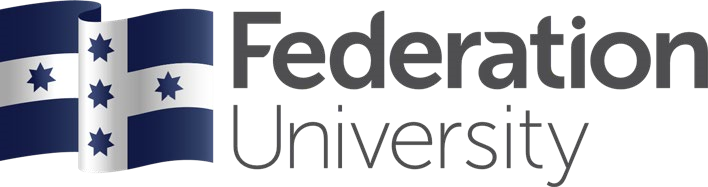 	       Nomination / AuthorisationThis form is for the nomination and authorisation of a Federation University Australia employee (full time, part time or casual) as an Approved Collector of Revenue on behalf of the University.Please return completed and signed form to: 	Rhonda Hartigan						Head, Financial Operations. Finance.                                                                                        Mt Helen CampusApproved Revenue Collector Nominee Details (details of person to be the Approved Revenue Collector)Statement by Nominated Revenue Collector:I agree to accept responsibility to collect revenue on behalf of Federation University Australia according to university revenue collection guidelines and taxation requirements.I agree not to delegate my responsibilities to anyone who is not an Approved Revenue Collector.I have read and understand the University’s Guidelines for Revenue Collection and have acquainted myself with sources of income which are GST free, and which are GST payable.Nomination of Revenue Collector (to be completed by Executive Dean, Director, Associate Director, Head of Institute or Manager)I hereby nominate the above-named Federation University Australia employee as an Approved Collector of Revenue on behalf of the University.FINANCE USE ONLY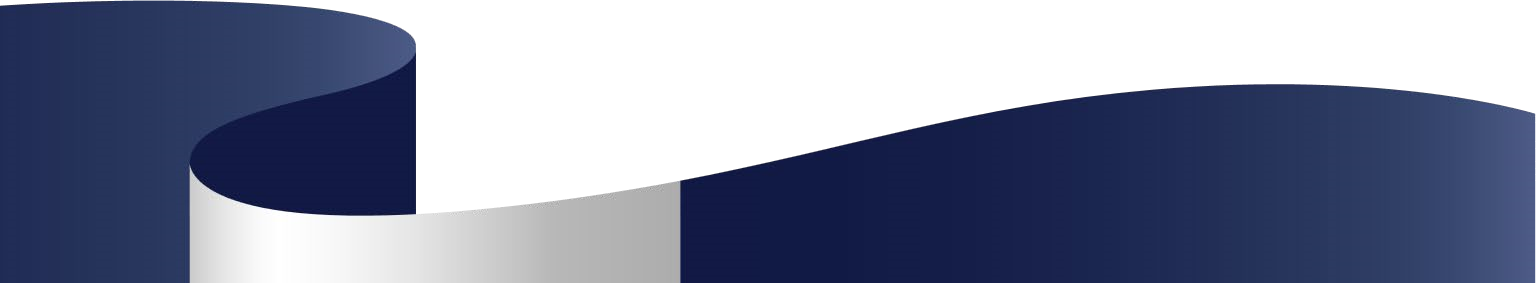 CRICOS Provider No. 00103D RTO Code 4909  	TEQSA No. PRV12151 (Aust Uni)  	 Name of NomineeTitleTelephone NumberInstitute/AreaCampusDateNominated Revenue Collector SignatureDateName TitleSignatureDateInstitute/AreaAuthorisation approvedTitleSignatureDate